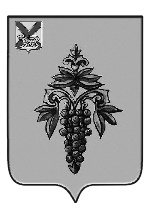 АДМИНИСТРАЦИЯ ЧУГУЕВСКОГО МУНИЦИПАЛЬНОГО ОКРУГА ПРИМОРСКОГО КРАЯ ПОСТАНОВЛЕНИЕ21 сентября 2021 года                                  с. Чугуевка	                                № _807- НПА     Об утверждении Порядка обеспечения материальными выплатами граждан, утративших жилые помещения в результате чрезвычайной ситуации на          территории Чугуевского муниципального округаРуководствуясь Федеральным законом от 06 октября 2003 года № 131-ФЗ «Об общих принципах организации местного самоуправления в Российской Федерации, Федеральным законом от 21 декабря 1994 года №68-ФЗ «О защите населения и территории от чрезвычайных ситуаций природного и техногенного характера»,            статьей  43 Устава Чугуевского муниципального округа, администрация Чугуевского муниципального округа ПОСТАНОВЛЯЕТ:Утвердить прилагаемый Порядок  обеспечения материальными выплатами граждан,  утративших жилые помещения в результате чрезвычайной ситуации на территории Чугуевского муниципального округа.Настоящее постановление подлежит опубликованию и размещению на официальном сайте Чугуевского муниципального округа.Настоящее постановление вступает в силу со дня его официального опубликования.Контроль за исполнением настоящего постановления оставляю за собой.Глава Чугуевскогомуниципального округа,глава администрации                                                                                  Р. Ю. ДеменевУтвержденпостановлением администрации Чугуевского муниципального        округа                                                                       от  « 21   » сентября 2021года  №  807-   НПА  ПОРЯДОКобеспечения материальными выплатами граждан, утративших жилые  помещения в результате чрезвычайной ситуации на территории Чугуевского      муниципальному округа.Настоящий Порядок определяет условия обеспечения денежными выплатами граждан Российской Федерации, являющихся на день введения режима чрезвычайной ситуации природного характера собственниками жилых помещений, являющихся непригодными для проживания в результате чрезвычайной ситуации, при условии постоянного проживания указанных лиц в данных жилых помещениях на дату введения режима чрезвычайной ситуации, отсутствия на территории Российской Федерации в собственности иного жилого помещения, пригодного для проживания, а также при условии того, что данные лица не являлись нанимателями жилого помещения по договору социального найма, пригодного для проживания на территории      Чугуевского муниципального округа (далее - пострадавшие граждане);Обеспечение пострадавших граждан материальными выплатами осуществляется в отношении одного утраченного и являющегося единственным жилым помещением в форме однократного предоставления денежной выплаты (далее - выплата), на основании решения Комиссии по вопросу обеспечения денежными выплатами граждан, утративших жилые помещения в результате чрезвычайной ситуации на территории Чугуевского муниципального округа (далее - Комиссия).3. Финансирование материальных выплат осуществляется за счет средств бюджета Приморского края.4. Расчет размера выплаты, предоставляемой пострадавшему гражданину, производится исходя из нормы общей площади жилого помещения в размере 33 квадратных метров для одиноких граждан, 42 квадратных метра на семью из двух человек и по 18 квадратных метров на каждого члена семьи при составе семьи из трех и более человек, но не более площади утраченного жилого помещения.При расчете размера выплаты используется стоимость одного квадратного   метра общей площади жилого помещения. В Чугуевском муниципальном округе   стоимость 1 квадратного метра жилья будет определяться в соответствии с отчетом об определении средней рыночной стоимости 1 кв. м. общей площади жилого помещения на территории Чугуевского муниципального округа, составленного на момент возникновения чрезвычайной ситуации в соответствии с Федеральным законом от   29 июля 1998 года № 135-ФЗ «Об оценочной деятельности в Российской Федерации».5. Гражданам, утраченные жилые помещения которых были застрахованы на дату введения режима чрезвычайной ситуации от рисков утраты (гибели) жилых     помещений в результате чрезвычайных ситуаций, в том числе пожара, наводнения, иного стихийного бедствия, размер выплаты рассчитывается в соответствии с п.4 настоящего Порядка без вычета сумм страховых выплат, полученных по указанным договорам страхования.6. Условия предоставления материальной выплаты:- граждане, являющиеся на день введения режима чрезвычайной ситуации собственниками утраченного жилого помещения, обязаны произвести демонтаж и снятие с кадастрового учета жилого помещения, безвозмездное отчуждение земельного участка, на  котором оно расположено, в случае если на этот земельный участок оформлено право собственности пострадавшего гражданина, в муниципальную собственность. Собственники и члены их семьи, а также все зарегистрированные в утраченном жилом помещении граждане по месту жительства (пребывания) независимо от свойства (родства) обязаны сняться с регистрационного учета в жилом помещении. Отчуждение земельного участка осуществляется в соответствии с гражданским и земельным законодательством Российской Федерации;Обязательства, указанные в настоящем пункте оформляются в простой       письменной форме, с указанием разумного срока их исполнения пострадавшими гражданами (но не более шести месяцев с даты получения выплаты). Данные          обязательства хранятся в администрации Чугуевского муниципального округа. 7. Пострадавшие граждане вправе обратиться за получением выплаты в течение шести месяцев, следующих за месяцем наступления чрезвычайной ситуации.8. Для реализации права на предоставление выплаты пострадавшие граждане вправе обратиться лично в отдел по делам  гражданской обороны и чрезвычайным ситуациям администрации Чугуевского муниципального округа (далее - отдел по делам ГО и ЧС) с письменным заявлением соответственно по форме согласно приложению  к настоящему Порядку для граждан, являющихся собственниками утраченных жилых помещений.В случае если утраченное жилое помещение принадлежит нескольким собственникам на праве общей совместной или общей долевой собственности
предоставление выплаты осуществляется при условии подачи заявления, подписанного всеми собственниками утраченного жилого помещения (далее – совместное        заявление).К заявлению прилагаются следующие документы:а) копия паспорта гражданина Российской Федерации (иного документа, удостоверяющего личность заявителя, либо временного удостоверения личности гражданина Российской Федерации);б) копия доверенности, оформленной в соответствии с действующим законодательством Российской Федерации (в случае обращения уполномоченного представителя заявителя), и копия паспорта гражданина Российской Федерации
(иного документа, удостоверяющего личность уполномоченного представителя заявителя, либо временного удостоверения личности гражданина Российской Федерации);в) копии документов, которые в соответствии с законодательством Российской Федерации являются основанием для государственной регистрации права собственности на утраченное жилое помещение и земельный участок (в случае отсутствия регистрации права собственности пострадавшего гражданина на утраченное жилое помещение в Едином государственном реестре недвижимости);г) справки управляющей компании, ресурсоснабжающих организаций
об отсутствии задолженности по оплате за содержание жилого помещения
и коммунальные услуги;д) реквизиты заявителя для перечисления материальной выплаты.е) выписка из Единого государственного реестра недвижимости о правах пострадавшего гражданина на утраченное жилое помещение и земельный участок (в случае регистрации права собственности пострадавшего гражданина на утраченное жилое помещение в Едином государственном реестре недвижимости);ж) документы, содержащие сведения, подтверждающие регистрацию заявителя по месту жительства в утраченном жилом помещении на территории Чугуевского муниципального округа на день введения режима чрезвычайной ситуации или решения суда об установлении факта проживания по месту жительства в утраченных жилых помещениях на день введения режима чрезвычайной ситуации, в случае отсутствия регистрации по месту жительств в утраченных жилых помещениях на день введения режима чрезвычайной ситуации;з) выписка из Единого государственного реестра недвижимости о зарегистрированных правах заявителя на имевшиеся у него на дату введения режима чрезвычайной ситуации объекты недвижимого имущества на территории Российской Федерации;и) документы, подтверждающие наличие или отсутствие у заявителя жилого помещения, нанимателем по договору социального найма которого он является.к) копия заключения межведомственной комиссии по оценке соответствия   помещения (многоквартирного дома) требованиям, установленным в Положении о признании помещения жилым помещениям, жилого помещения непригодным для проживания, многоквартирного дома аварийным и подлежащим сносу или реконструкции, садового дома жилым домом и жилого дома садовым домом, утвержденном постановлением Правительства Российской Федерации от 28.01.2006 №47 «Об утверждении положения о признании помещения жилым помещением, жилого       помещения непригодным для проживания, многоквартирного дома аварийным и подлежащим сносу или реконструкции, садового дома жилым домом и жилого дома садовым      домом»;Заявление и документы, указанные в пункте 8, заверенные в установленном  законодательстве Российской Федерации порядке, подаются заявителем при непосредственном обращении.9. Заявление регистрируется в день поступления с указанием номера и даты  регистрации.10. В течение трех рабочих дней с момента поступления заявления отдел по   делам ГО и ЧС  письменно уведомляет председателя Комиссии о необходимости назначения заседания Комиссии. Состав и полномочия Комиссии утверждаются     постановлением администрации Чугуевского муниципального округа. 11. По результатам рассмотрения заявления и документов, указанных в пункте 8 настоящего Порядка, Комиссией принимается одно из следующих решений:-о признании права на предоставление материальной выплаты (далее – решение о предоставлении материальной выплаты);-об отказе в признании права на предоставление материальной выплаты
(далее – решение об отказе в предоставлении материальной выплаты).12. Основанием для принятия решения об отказе в предоставлении материальной выплаты является:а) подача заявления о предоставлении материальной выплаты по истечении срока, указанного в пункте 7 настоящего Порядка.б) непредставление либо представление не в полном объеме документов, предусмотренных пунктом 8 настоящего Порядка, предоставление которых осуществляется заявителем самостоятельно;в) отсутствие права на получение материальной выплаты в соответствии
с требованиями и условиями, предусмотренными настоящим Порядком;г) выявление недостоверных сведений в представленных документах;д) несоответствие заявления или представленных документов, требованиям настоящего Порядка.Уведомление об одном из принятых решений о предоставлении материальной выплаты или об отказе в предоставлении материальной выплаты (с указанием причин отказа, предусмотренных пунктом 12 настоящего Порядка), направляется заявителю (уполномоченному представителю) в течение трех рабочих дней, следующих за днем принятия соответствующего решения, способом и по адресу, указанному в заявлении.Заявитель, в отношении которого принято решение об отказе в предоставлении материальной выплаты, вправе повторно подать заявление в порядке и сроки,      установленные пунктами 7, 8 настоящего Порядка, после устранения обстоятельств, послуживших основанием для отказа, предусмотренных пунктом 12 настоящего    Порядка.13. Материальная выплата предоставляется получателю выплаты путем перечисления денежных средств на расчетный счет, указанный в заявлении, не позднее шестидесяти календарных дней с момента опубликования постановления главы      администрации Чугуевского муниципального округа об утверждении протокола    Комиссии.14. В случае если утраченное жилое помещение находилось в собственности заявителя, то материальная выплата предоставляется данному лицу согласно предоставленным реквизитам.15. В случае если утраченное жилое помещение находилось в долевой          собственности и подано совместное заявление, то материальная выплата предоставляется лицам, определёнными в совместном заявлении о выдаче материальной выплаты, соразмерно доли в праве собственности на утраченное в результате чрезвычайной ситуации жилое помещение, согласно указанным реквизитам.16. Материальная выплата подлежит возврату лицом, являющимся получателем материальной выплаты, в соответствующий бюджет в случае установления факта представления им недостоверных документов и (или) сведений. При уклонении от добровольного возврата полученной материальной выплаты ее взыскание производится в соответствии с законодательством Российской Федерации.Главе администрации Чугуевского муниципального округа Приморского края__________________________________________________от__________________________________________________(фамилия, имя, отчество)Адрес регистрации:_______________________________________________________________________________________Адрес фактического проживания:_______________________________________________________________________________________________________________________________Телефон:____________________________________________                                                                                         Данные документа, удостоверяющего личность заявителя:                                                                                        серия ___________ номер______________Выдан:______________________________________________Дата выдачи: ________________________________________Дата рождения: __________________________________________________________________________________________(адрес для почтового отправления, адрес электронной почты)ЗАЯВЛЕНИЕПрошу предоставить мне ____________________________________________________________________(фамилия, имя, отчество)как собственнику жилого помещения, расположенного по адресу:_____________________________________________________________________________________________денежную выплату Иные собственники жилого помещения, указанного в настоящем заявлении1. _____________________________________________________________________________________________                  фамилия, имя, отчество, дата рождения, данные документа, удостоверяющего личность, размер доли в праве собственности)_________________________________________________________________________________________________________________________________________________________________________________________;
2.___________________________________________________________________________________________                  фамилия, имя, отчество, дата рождения, данные документа, удостоверяющего личность, размер доли в праве собственности)_________________________________________________________________________________________________________________________________________________________________________________________;3. ____________________________________________________________________________________________                  фамилия, имя, отчество, дата рождения, данные документа, удостоверяющего личность, размер доли в праве собственности)_________________________________________________________________________________________________________________________________________________________________________________________ .С основаниями для отказа в принятии решения о признании права на предоставление денежной выплаты ознакомлен (-а).О решениях, принятых в связи с рассмотрением настоящего заявления, прошу уведомлять 
(поставить знак «Ѵ» напротив желаемого способа получения уведомления):посредством почтового отправления по адресу, указанному в заявлении;посредством направления сообщения по адресу электронной почты, указанному в заявлении.____________________________________________________________  _________    ____(фамилия, имя, (при наличии) отчество заявителя)   (подпись)           (дата)Даю согласие администрации Чугуевского муниципального округа Приморского края на обработку в соответствии с требованиями Федерального закона от 27 июля 2006 года№ 152-ФЗ «О персональных данных» моих персональных данных, персональных данных моего (моих) несовершеннолетнего ребенка (детей) (при наличии):1.___________________________________________________________________________________________;2.___________________________________________________________________________________________;3.___________________________________________________________________________________________.Настоящее согласие действует с момента его подачи до истечения сроков хранения соответствующей информации или документов, содержащих указанную информацию, определяемых в соответствии 
с законодательством Российской Федерации, либо до моего письменного отзыва данного согласия. 
Лицу, указанному в настоящем заявлении, разъяснено, и оно выразило согласие на автоматизированную, 
а также без использования средств автоматизации обработку персональных данных, включая сбор, запись, систематизацию, накопление, хранение, уточнение (обновление, изменение), извлечение, использование, передачу (распространение, предоставление, доступ), обезличивание, блокирование, удаление, уничтожение персональных данных. Подтверждаю, что на дату введения режима чрезвычайной ситуации постоянно проживал в жилом помещении, указанном в настоящем заявлении, и не имел на территории Российской Федерации в собственности иного жилого помещения, пригодного для проживания, или доли в праве общей собственности на иное жилое помещение, пригодное для проживания, не являлся нанимателем жилого помещения по договору социального найма, пригодного для проживания, на территории Чугуевского муниципального округа. Подтверждаю, что представленная мною информация является достоверной. С обязательствами, предусмотренными пунктом 6 Порядка ознакомлен (-а), обязуюсь выполнить в полном объеме.Подписи собственника (собственников):«____»___________________20___ года  _________________ ________________________________( подпись)                                                      (расшифровка подписи)«____»___________________20___ года  _________________ ________________________________( подпись)                                                      (расшифровка подписи)«____»___________________20___ года  _________________ ________________________________( подпись)                                                      (расшифровка подписи)К заявлению прилагаю:_______________________________________________________________________________________________________________________________________________________________________________________________________________________________________________________________________________________________________________________________________________________________________________________________________________________________________________________________________________________________________________________________________________________________________________________________________________________________________________________________________________________________________________________________________________________________________________________________________________________________________________________________________________________________.Заявление и прилагаемые к нему документы приняты.	«____» _____________ 20___ года________________________________________________  _____________________ ___________________(должность лица, принявшего заявление)   (расшифровка подписи)             (дата)Приложение к постановлению администрации Чугуевского муниципального округаот «____» ________20__ № _______________________________